CURRICULUM VITAE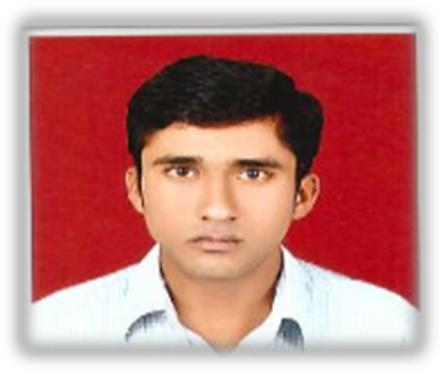 RAJESH Email: rajesh-393376@2freemail.com Visa Status: Valid till 22th Sep 2019P R O F I L ETop-performing Administrative Professional with a 6 years of Track Record in Customer Service, Record Keeping, and General Office Management. Proficient in providing support to Executives, Taking Minutes, Handling Appointments and Messages, and Writing Correspondence. Strong background in MS Word, Excel, PowerPoint and Outlook. An expert communicator who is known for multitasking and completion of assigned tasks within the deadline.W O R K	E X P E R I E N C EWorked as Senior Executive from May 2018 To Jun 2019Adept at managing administrative activities involving purchase of equipments, maintenance of procurement, housekeeping, safety, security, employee induction etc.Planning and preparing monthly reports pertaining to finance required for maintaining office infrastructure and facilities, contracts managementManaging repair, maintenance & replacement of office equipments, appliances, furniture, furnishings, vehicles, building, etc.,Purchasing, Implementation and operations of Security and Surveillance, documentation, Business Control checks, audits etc.Event Management, organizing meetings, conferences, making travel arrangements and hotel reservations for guests & foreign delegates.Liasioning and coordinating with various departments within the corporate office and all branch offices.Upkeep of office administrative facilities and ensure availability of daily miscellaneous requirements to provide harmonious work culture to employees.Acting as info-hub for providing administration related information and supervising administrative activities like general admin, verification of stationery stock, petty cash, courier, pest control, housekeeping, etc.Specialization in handling back office operations, inter-office correspondence, confidential mails, quotations, monthly billing, cheques, etc.Arranging accommodation for onsite employees by co-ordination with various branch offices and to continuously improve the quality of services by visiting and studying the overseas location.Day-to-day management of the Chief Executive’s diary and meeting schedule and liaison with theChair’s diary.Providing direct support for the Senior Management team as required, particularly in meeting business planning targetsMaintaining all HR records, staff contracts, and appraisal training recordsWorked as Team Leader In Ruthwik Associates from Apr 2017 To May 2018Oversee day-to-day teams' operation and performance, do regular performance evaluationCreate a health and motivating work environment and atmosphereDevelop a well designed and motivating evaluation programCommunicate with teams about their performance, monitor team performance and report on metricsMotivate team members, discover training needs and provide coachingListen to team members’ feedback and resolve any issues or conflicts, plan and organize team building activitiesSupports team manager and performs management duties when manager is absent or out of officeManages inventories and stock, including keeping detailed records of inventory use and sales, and advising management on ordering where necessaryWorked as Admin Executive In Ganesh Associates from Mar 2014 To Apr 2017Handling office tasks, such as filing, generating reports and presentations, setting up for meetings, and reordering suppliesProviding real-time scheduling support by booking appointments and preventing conflictsMaking travel arrangements, such as booking flights, cars, and making hotel and restaurant reservations, screening phone calls and routing callers to the appropriate partyUsing computers to generate reports, transcribe minutes from meetings, create presentations, and conduct research, Greet and assist visitorsMaintain polite and professional communication via phone, e-mail, and mailAnticipate the needs of others in order to ensure their seamless and positive experienceVerification of tour expense voucher as per their eligibility – other & HO vendor bill payment.Keeping track of files for new joiners and resigned employees.Responsible for all activities of Housekeeping, Security services & other office maintenance etc.Coordinate repair & maintenance work of plumbing, firefighting, electrical, carpentry, ACs.Assisting the admin manager in planning and executing the events and other activities in organizationPurchase of Stationeries, Office Furniture’s and equipment’s at the minimum possible price.Finalizing the Vendors as per the process of the company, placing orders as per requirement, and checking if the work is done as per the specification in quotation approval and verifying the rates before raising invoices.Maintaining of Petty cash on daily basis, petty cash statement to be sent on 1st of every month & hard copy next day.Worked as Showroom Executive In Hero Moto Corp from Jan 2013 To Mar 2014Greet, assist and sell to customers, operate till and handle financial transactionsMerchandise and replenish stock as directed, assist with deliveries and stock handling as directedUndertake cleaning and housekeeping duties, continually develop an understanding of the company’s products, other areas of the business, and reflect this in everyday performanceTake responsibility for a specific area of the store’s operation, take responsibility for personal development and actively seek opportunities for improvementAssist manager in marketing campaigns, maintain accurate and organized filesWork with Outside Sales Staff and Counter Sales Staff to assist in following up with customersDevelop long-term relationships with industry customers, read blueprints to ensure compatibility between product ordered and customer desire and needsUse appropriate office technologies and computers to process and track orders and maintain excellent communication with all contacts, assist with special projects such as special events and display changes, maintain the Showroom as a professional place of businessE D U C AT I O N A L Q U A  L I F I C AT I O N SJawaharlal Nehru Technological University, HyderabadMBA – Human ResourcesSatavahana University, KarīmnagarB. SC Mec’sS K I L L SAccounting & Book Keeping / Calendar management / Client Relations / Design and Maintain a Filing System / Organize Meetings / Prepare & Keep Records / Arrange Travel Plans / Typing / Processing Expense Reports / Operations / Distribution / Production / Quality / Schedule Management / Business Development / R&D Activities / HR Management / Manage Stocks and Inventory / Order Supplies / Facilitate Event Registration / Maintain Accounting Files / Update Mailing Lists / Support Other Departments / Provide Excellent Customer ServiceLANGUAGESEnglish, Hindi & TeluguCOMPUTER SKILLSMs Office(Word, Excel, Power Point)MIS ReportsTally ERP 9Billing (Invoice & Purchase Orders)Email & Letter DropingSTRENGTHWorking as per my ability to get along with people in friendly and diplomatic way, and with a calm personality, punctuality, eagle eye for details, and always a go-getter, self-motivated, content with basic, honest , hard work, check all the facts before getting started and catch my own errors when they are done, makes the environment orderly & Calm. Happily working late in the night to see everything is in perfect order.DECLARATIONI do hereby declare that above particulars of information and facts stated are true, correct and complete to the best of my knowledge and belief.Date:Place:	RAJESH